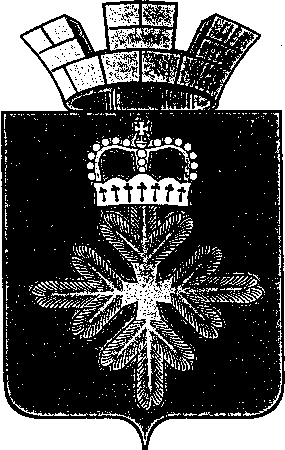 ПОСТАНОВЛЕНИЕАДМИНИСТРАЦИИ ГОРОДСКОГО ОКРУГА ПЕЛЫМВ связи с понижением класса пожарной опасности до 1-го и выпадением осадков на территории городского округа Пелым, администрация городского округа Пелым ПОСТАНОВЛЯЕТ: Отменить на территории городского округа Пелым с 10 августа 2020 года особый противопожарный режим, введенный постановлением администрации городского округа Пелым от 21.07.2020 № 200 «Об установлении особого противопожарного режима на территории городского округа Пелым».2.Настоящее постановление опубликовать в газете «Пелымский вестник» и разместить на официальном сайте администрации городского округа Пелым в информационно-телекоммуникационной сети «Интернет».3.Контроль за исполнением настоящего постановления оставляю за собой.Глава городского округа Пелым                                                              Ш.Т. Алиевот 10.08.2020 № 219п. ПелымОб отмене особого противопожарного режима на территории городского округа Пелым